202_01  				world of work		                        pics 	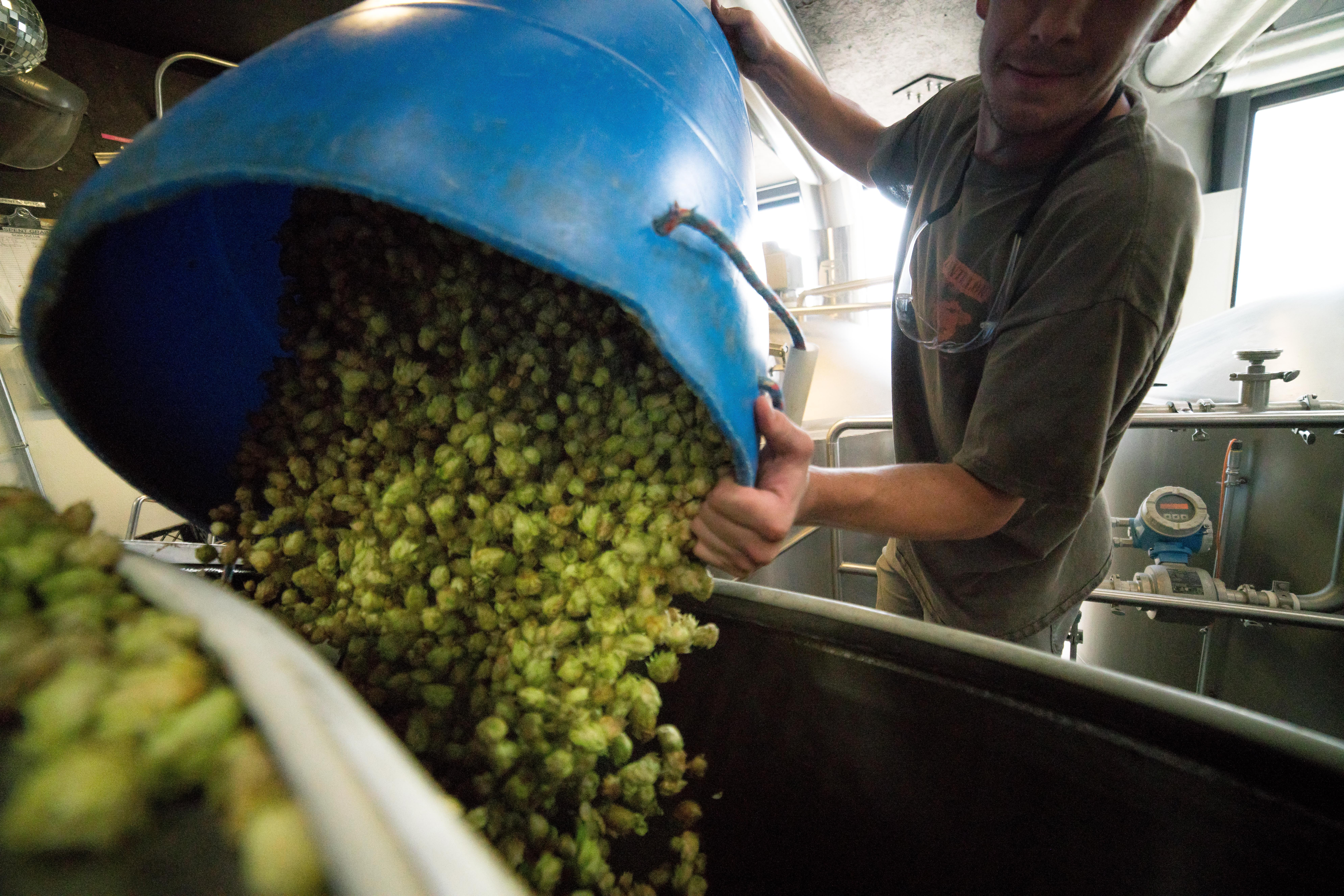 Photo by Elevate on Unsplashhttps://unsplash.com/photos/yj_o0Vn7TSY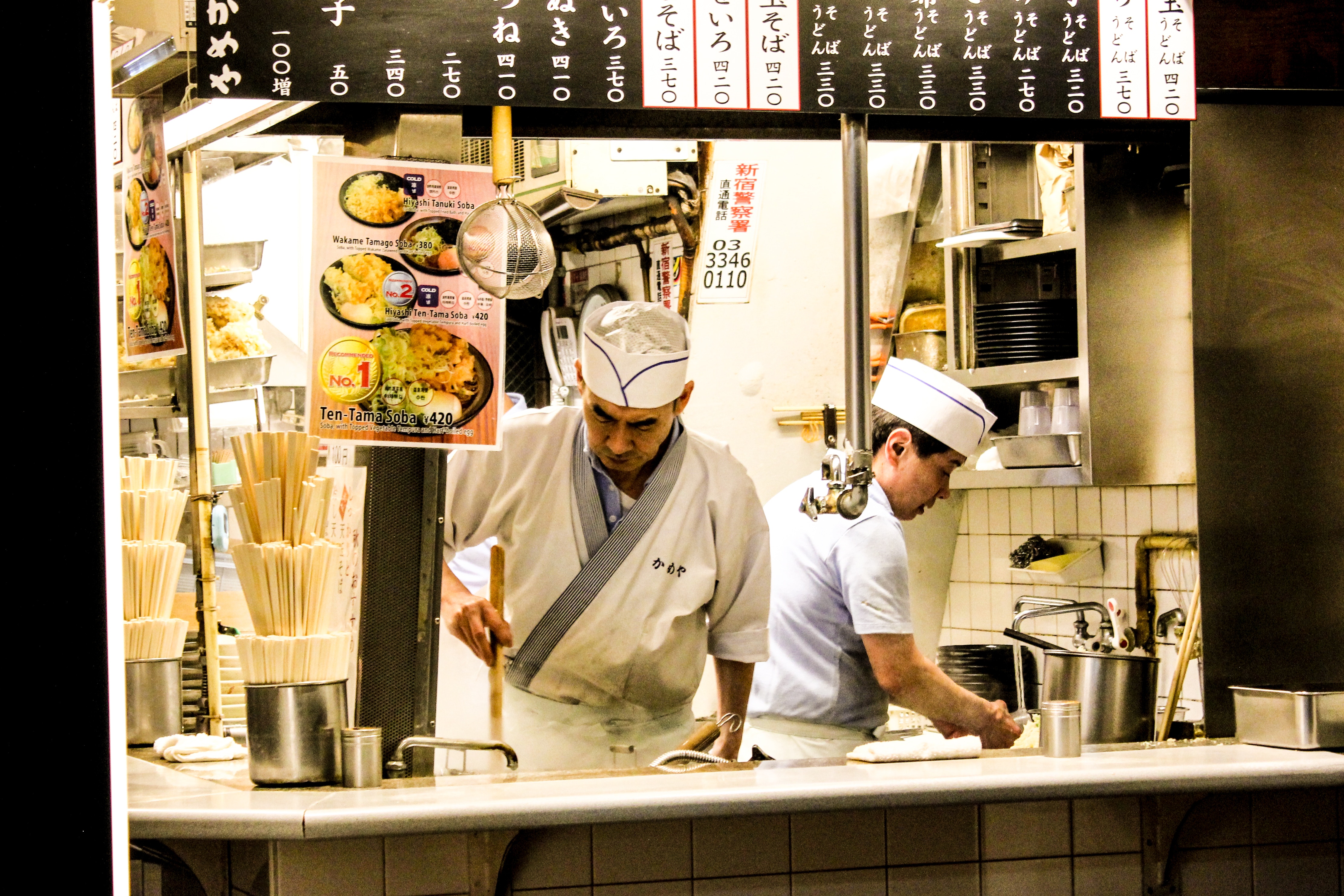 Photo by Emran Yousof on Unsplashhttps://unsplash.com/photos/k8ZbMQWbx34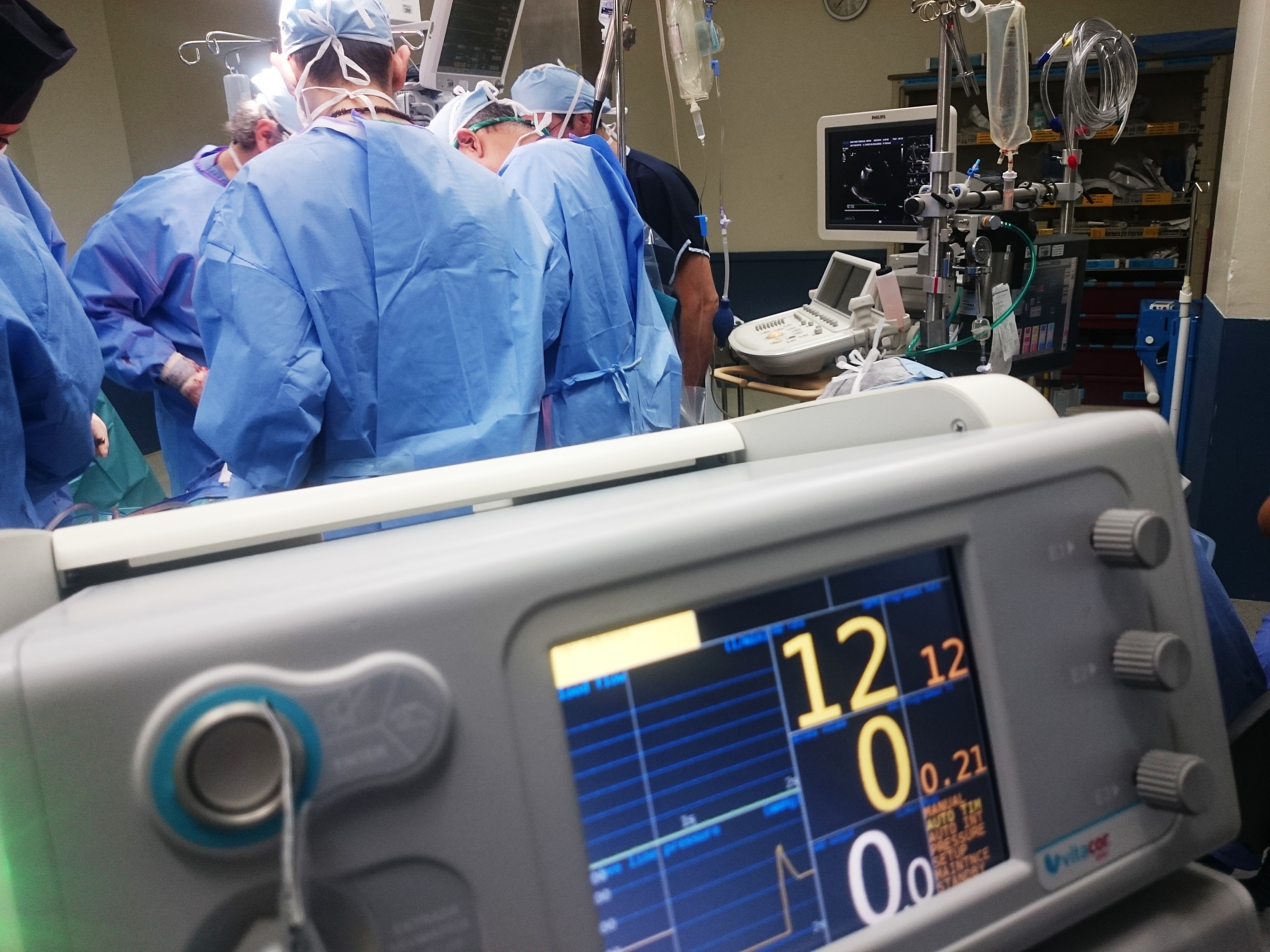 Photo by Natanael Melchor on Unsplash https://unsplash.com/photos/43LwvC-eQPM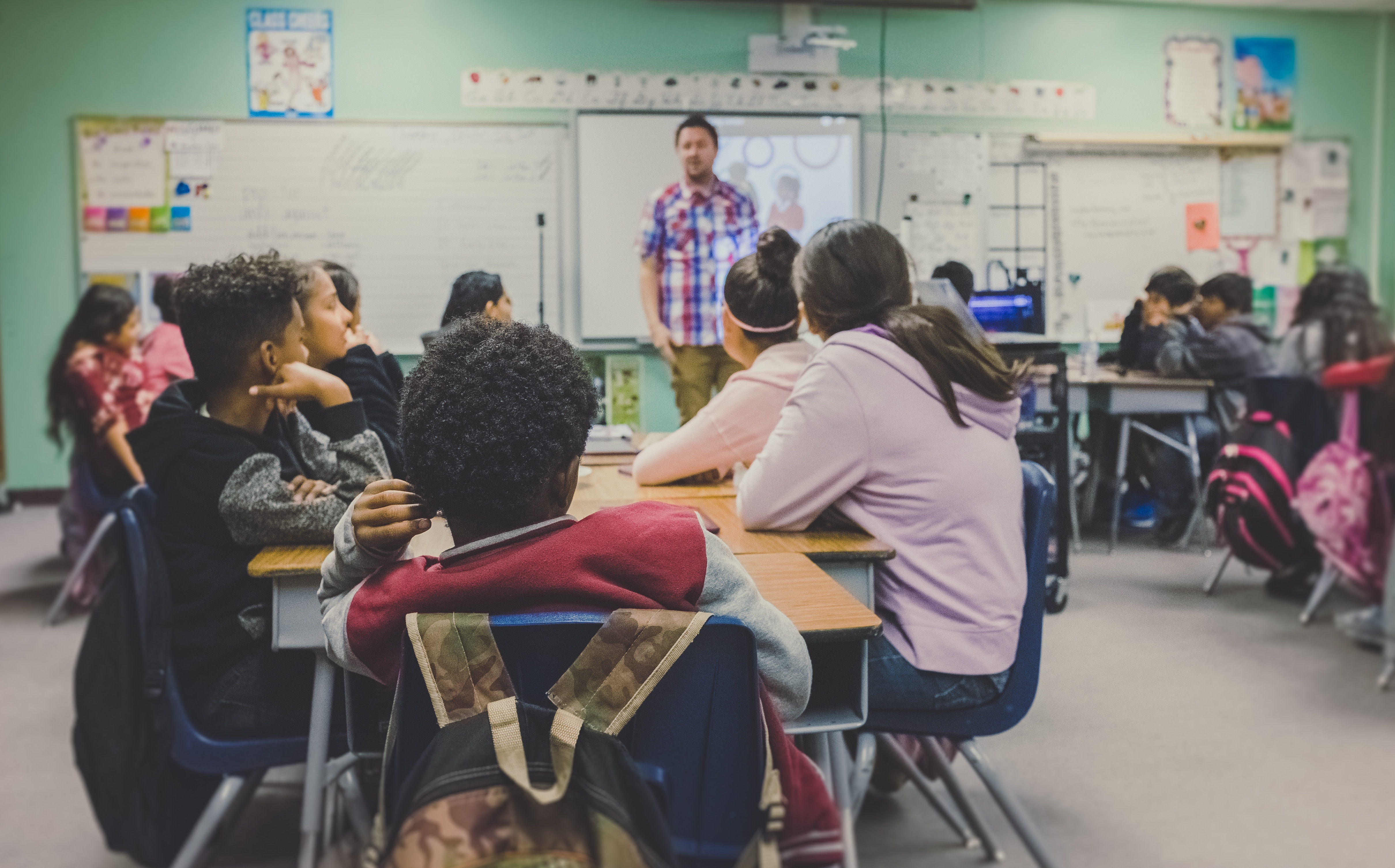 Photo by NeONBRAND on Unsplashhttps://unsplash.com/photos/zFSo6bnZJTw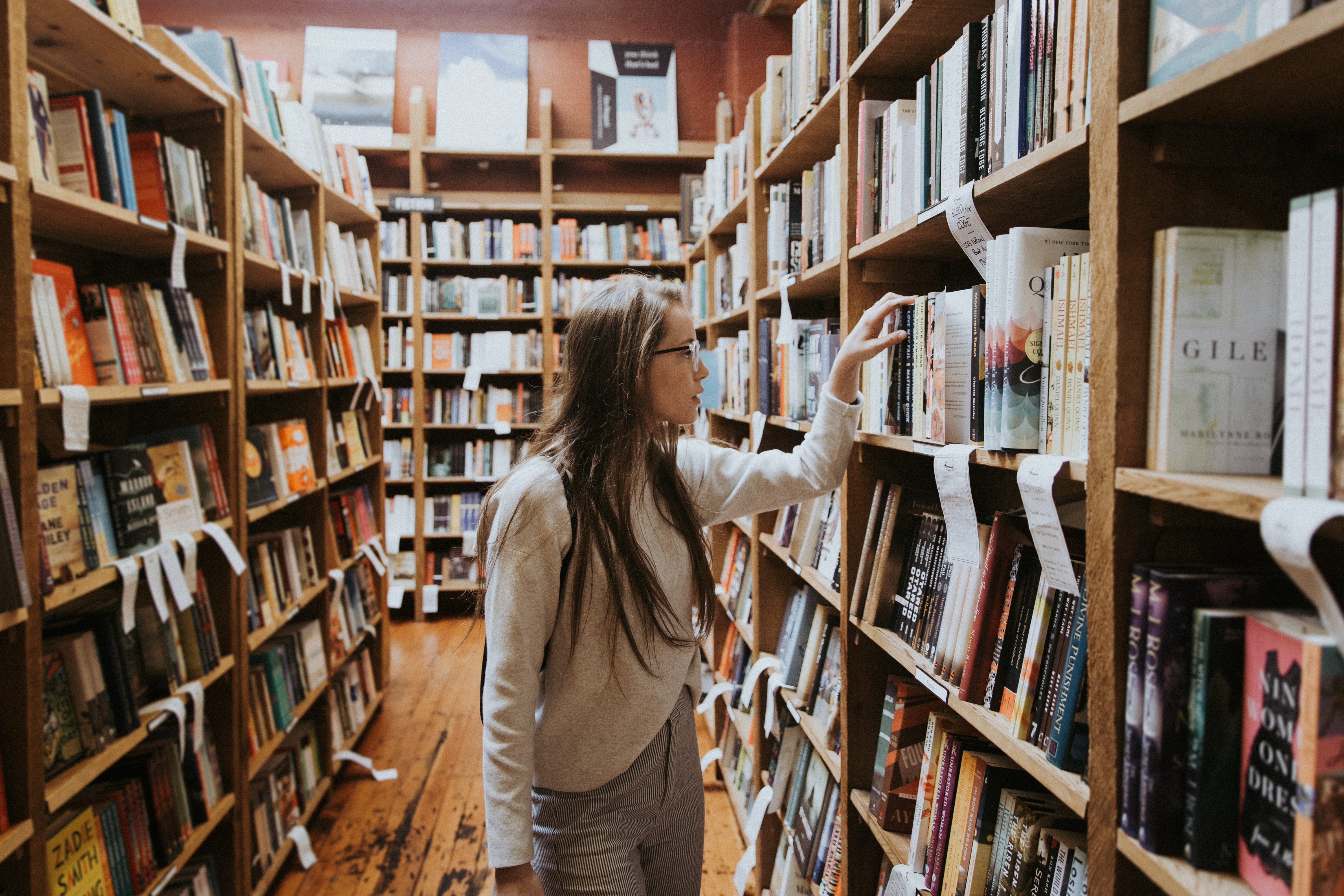 Photo by Becca Tapert on Unsplashhttps://unsplash.com/photos/GnY_mW1Q6Xc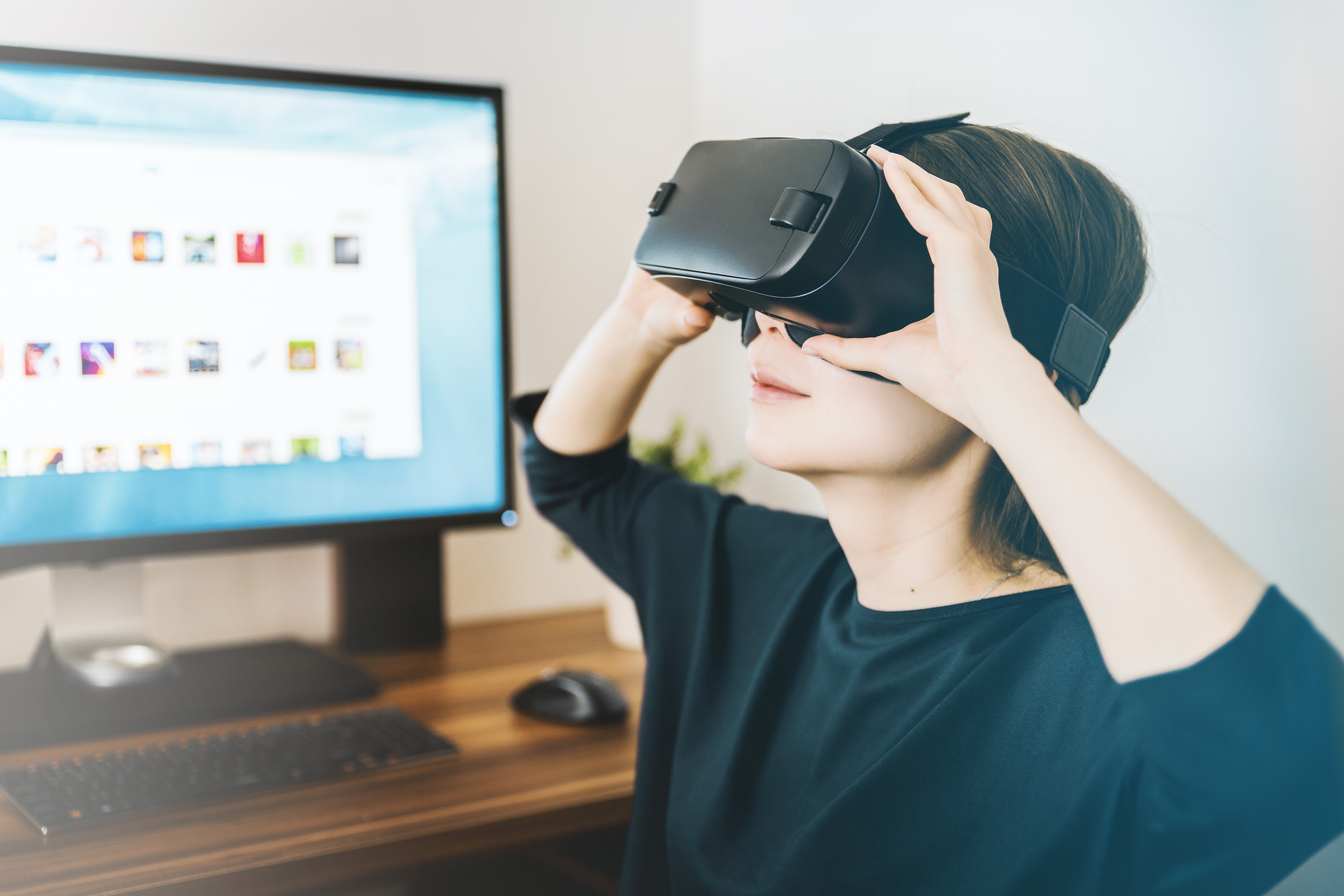 https://unsplash.com/photos/xGtHjC_QNJMPhoto by JESHOOTS.COM on Unsplash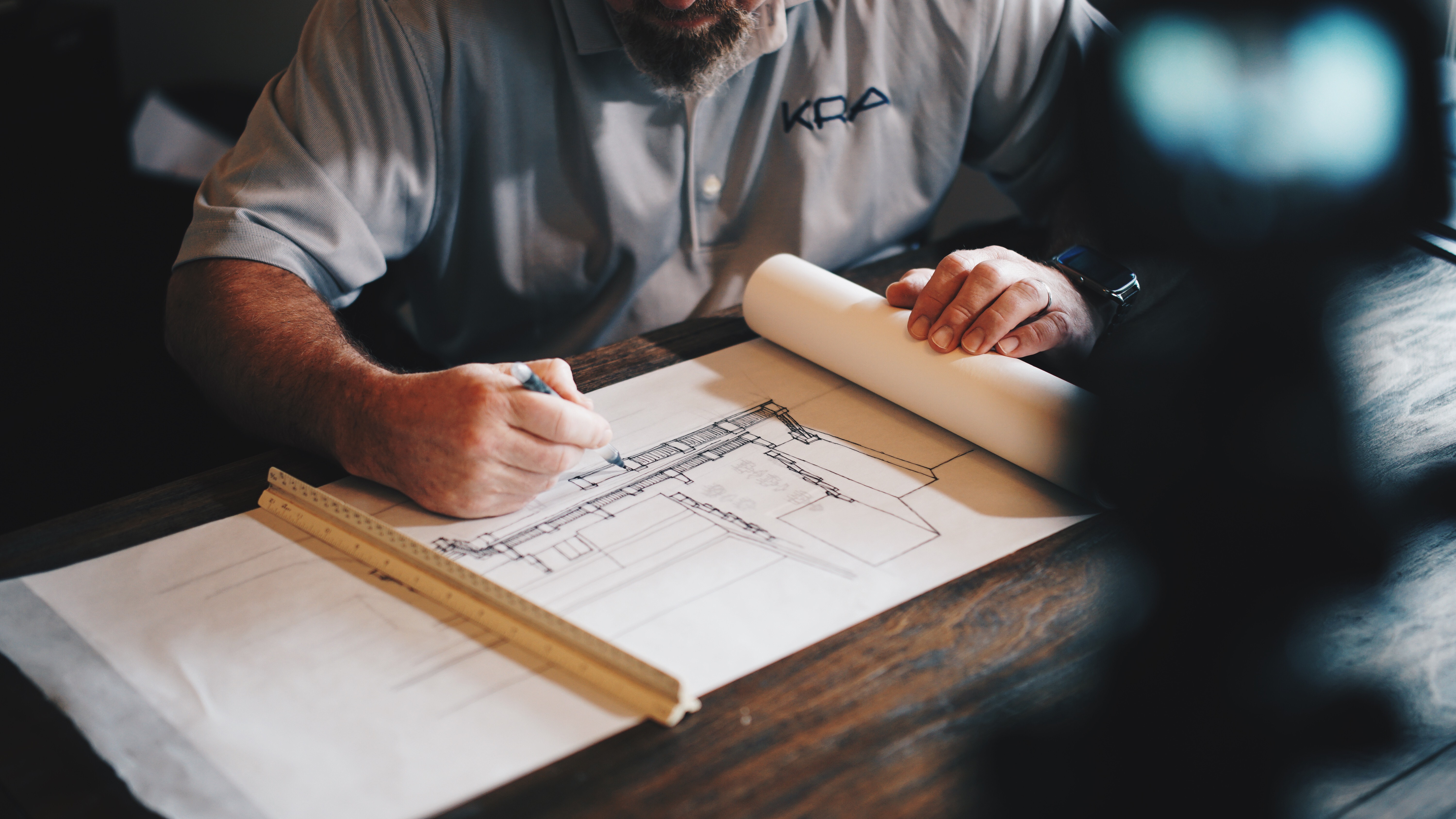 https://unsplash.com/photos/HtBlQdxfG9kPhoto by Daniel McCullough on Unsplash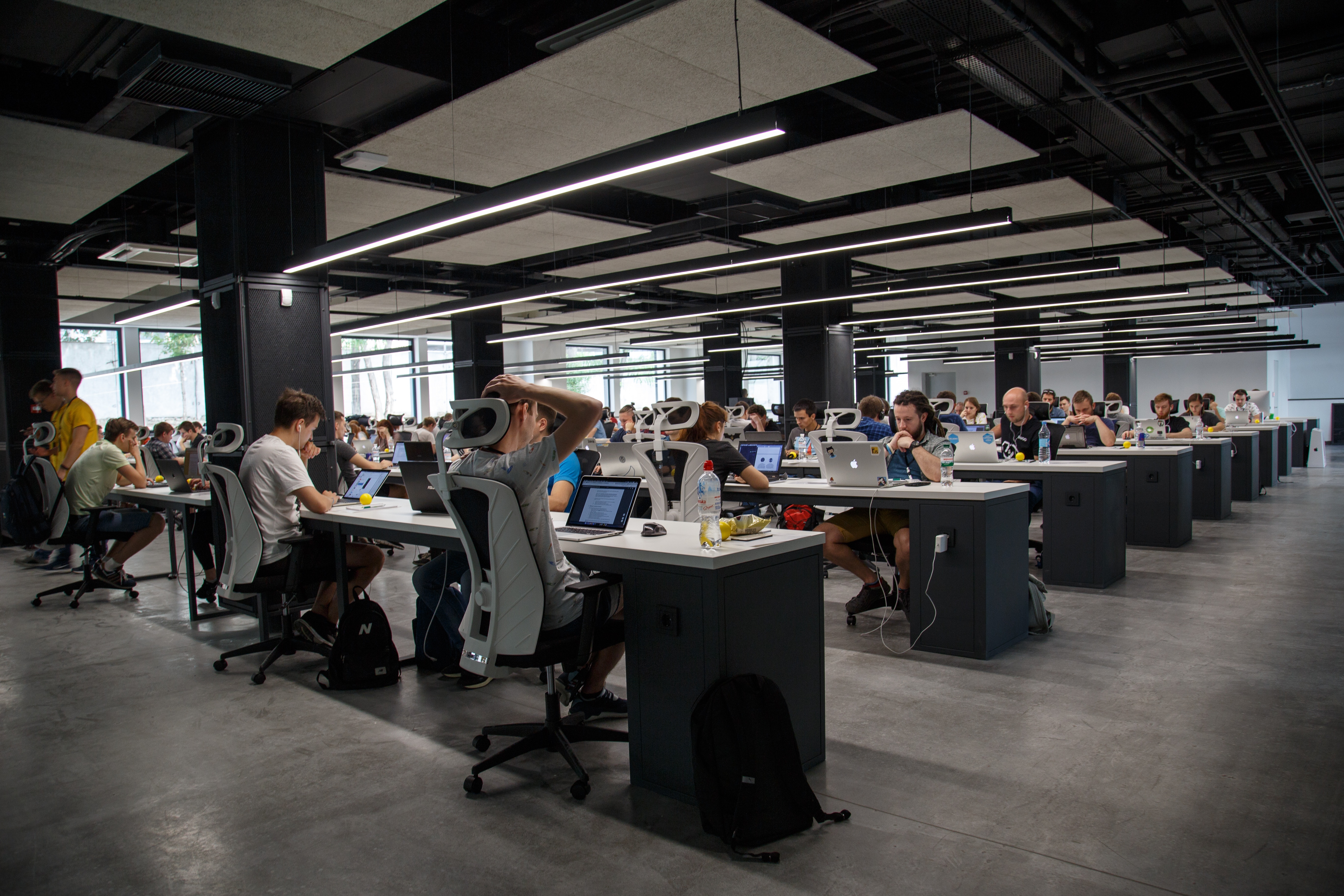 https://unsplash.com/photos/QBpZGqEMsKgPhoto by Alex Kotliarskyi on Unsplash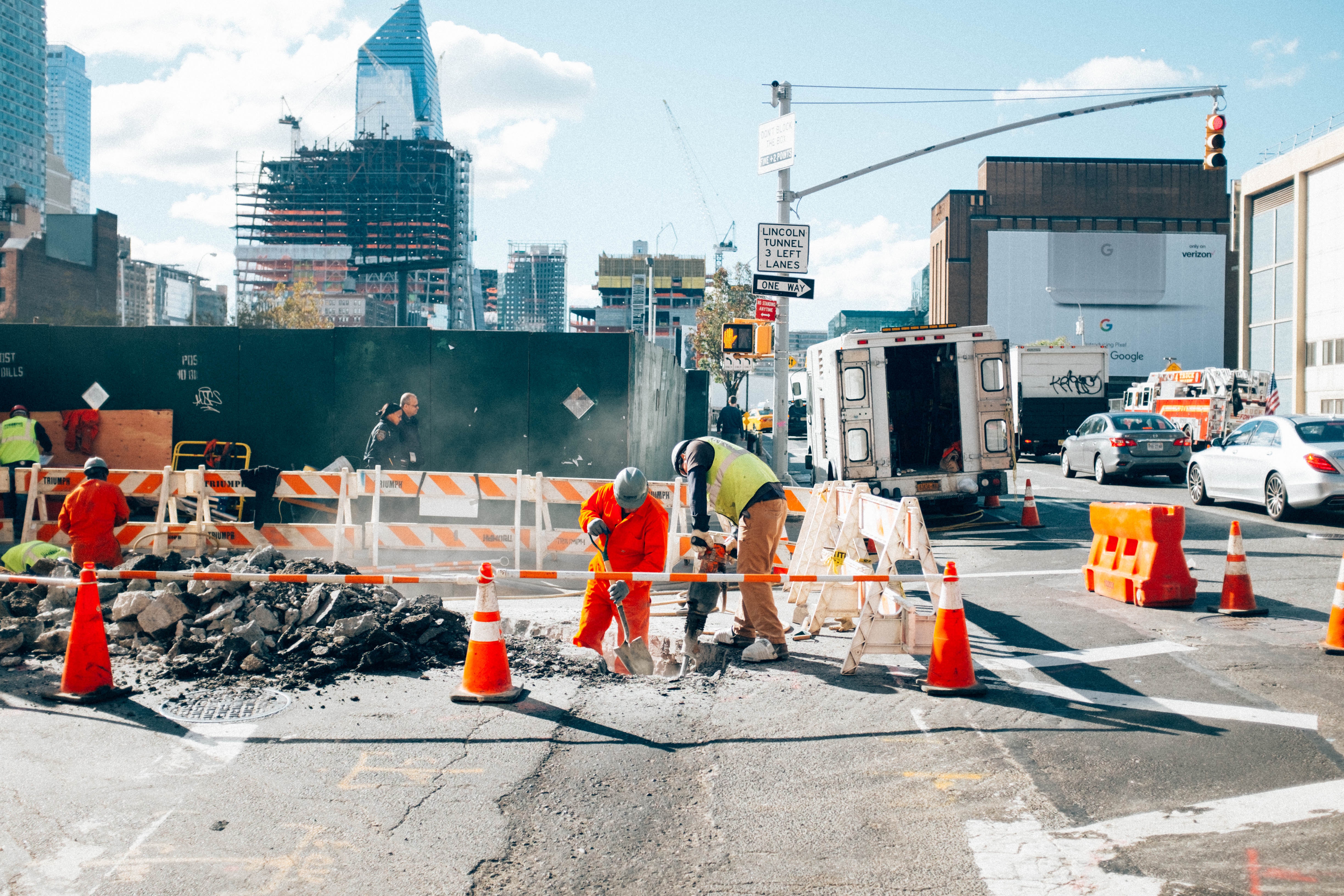 https://unsplash.com/photos/WJg2bynUWOkPhoto by Nicolas J Leclercq on Unsplash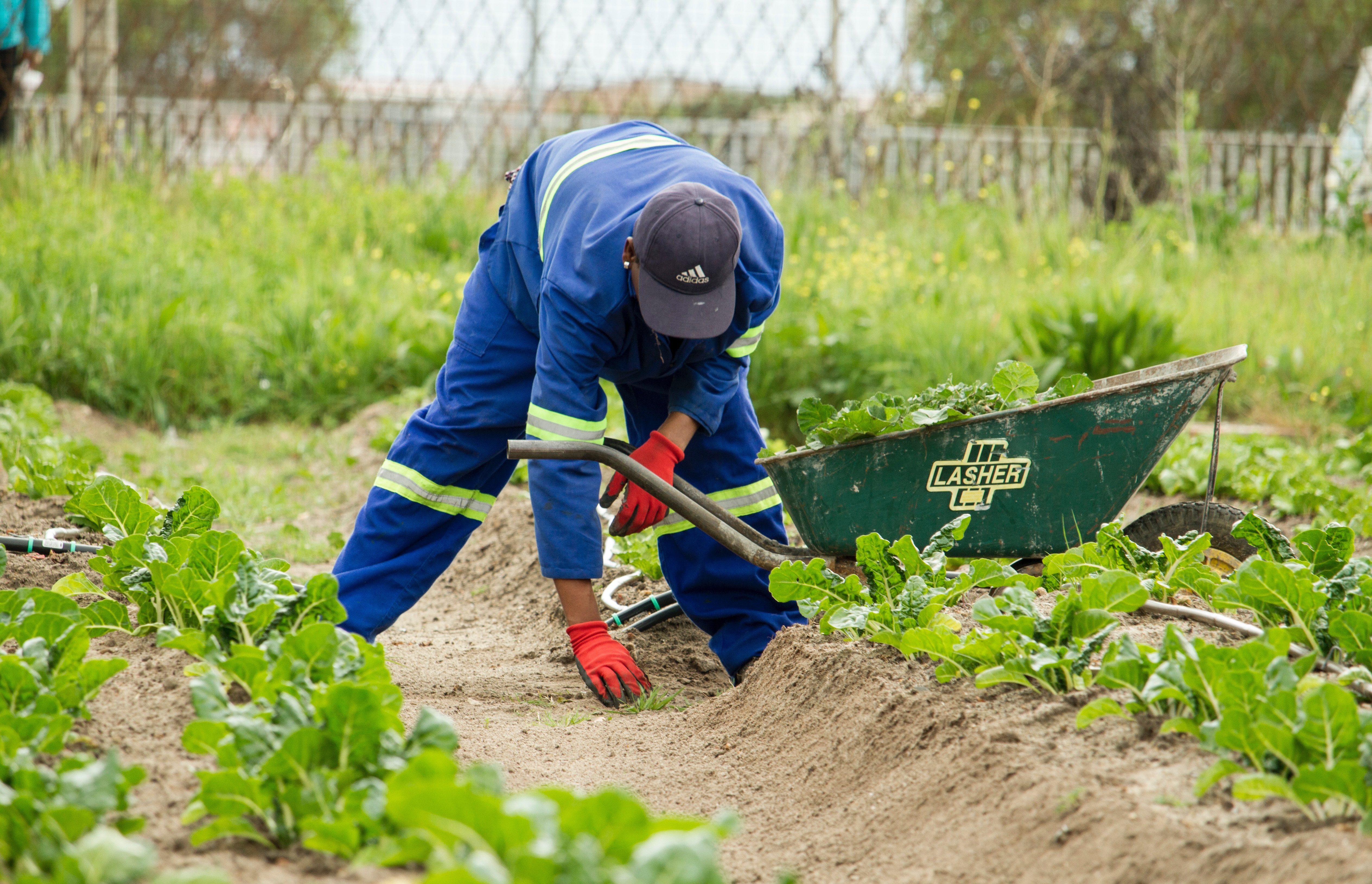 https://unsplash.com/photos/CXKk4zU7anEPhoto by Anaya Katlego on Unsplash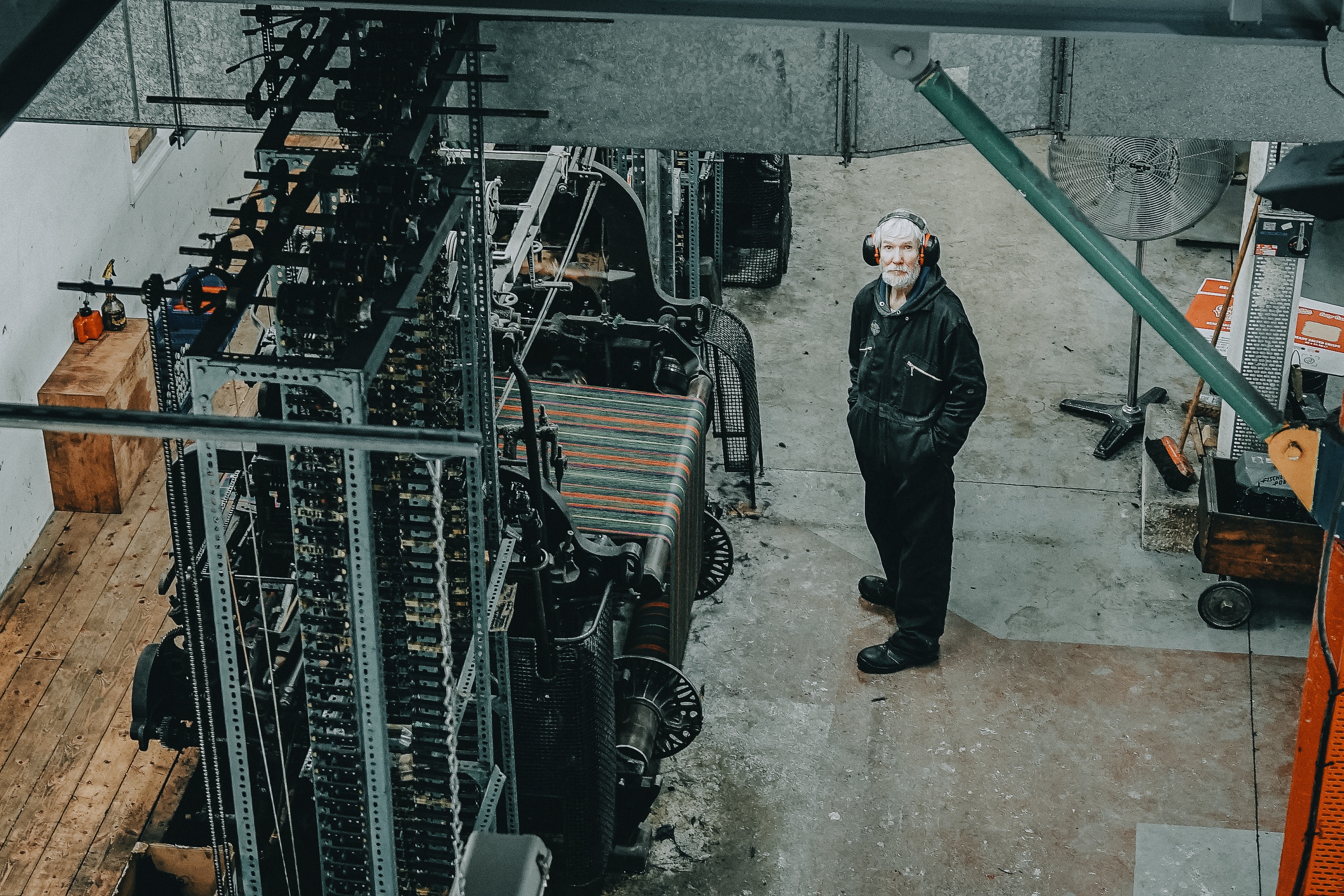 https://unsplash.com/photos/ce5LOZZvjpYPhoto by abi ismail on Unsplash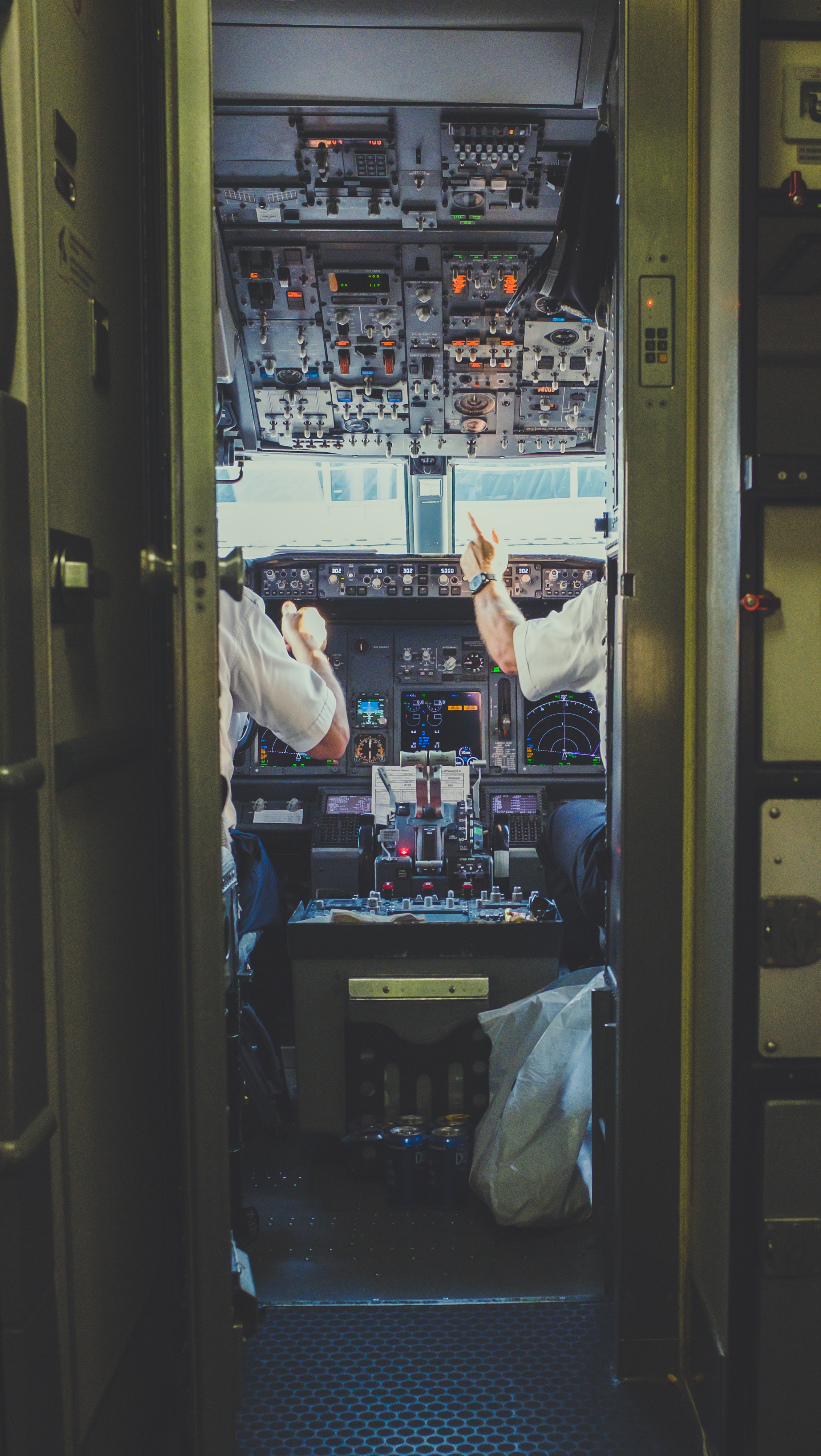 Photo by NeONBRAND on Unsplashhttps://unsplash.com/photos/c56y966zOXchttps://unsplash.com/t/business-work?utm_source=unsplash&utm_medium=referral&utm_content=creditCopyText